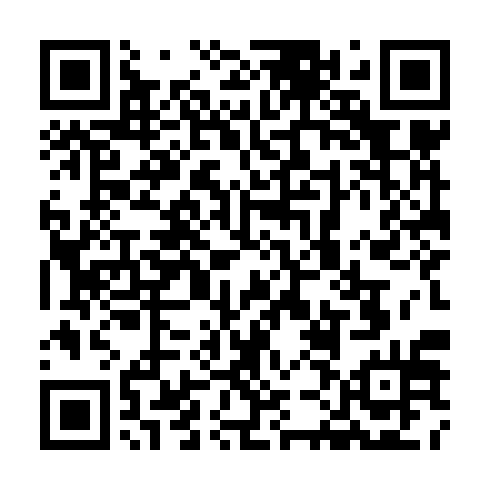 Ramadan times for Grodek Nad Dunajcem, PolandMon 11 Mar 2024 - Wed 10 Apr 2024High Latitude Method: Angle Based RulePrayer Calculation Method: Muslim World LeagueAsar Calculation Method: HanafiPrayer times provided by https://www.salahtimes.comDateDayFajrSuhurSunriseDhuhrAsrIftarMaghribIsha11Mon4:114:115:5911:473:435:365:367:1712Tue4:094:095:5611:473:445:385:387:1913Wed4:074:075:5411:463:455:395:397:2114Thu4:044:045:5211:463:475:415:417:2315Fri4:024:025:5011:463:485:435:437:2416Sat4:004:005:4811:463:495:445:447:2617Sun3:573:575:4611:453:515:465:467:2818Mon3:553:555:4411:453:525:475:477:3019Tue3:533:535:4111:453:535:495:497:3120Wed3:503:505:3911:443:545:515:517:3321Thu3:483:485:3711:443:565:525:527:3522Fri3:453:455:3511:443:575:545:547:3723Sat3:433:435:3311:443:585:555:557:3924Sun3:403:405:3111:433:595:575:577:4025Mon3:383:385:2811:434:005:585:587:4226Tue3:353:355:2611:434:026:006:007:4427Wed3:333:335:2411:424:036:016:017:4628Thu3:303:305:2211:424:046:036:037:4829Fri3:283:285:2011:424:056:056:057:5030Sat3:253:255:1811:414:066:066:067:5231Sun4:234:236:1512:415:077:087:088:541Mon4:204:206:1312:415:097:097:098:562Tue4:174:176:1112:415:107:117:118:583Wed4:154:156:0912:405:117:127:129:004Thu4:124:126:0712:405:127:147:149:025Fri4:094:096:0512:405:137:157:159:046Sat4:074:076:0312:395:147:177:179:067Sun4:044:046:0112:395:157:197:199:088Mon4:014:015:5812:395:167:207:209:109Tue3:593:595:5612:395:177:227:229:1210Wed3:563:565:5412:385:187:237:239:14